El papel del educador social en el sistema educativoFigura1.1.Actuaciones del educador social escolar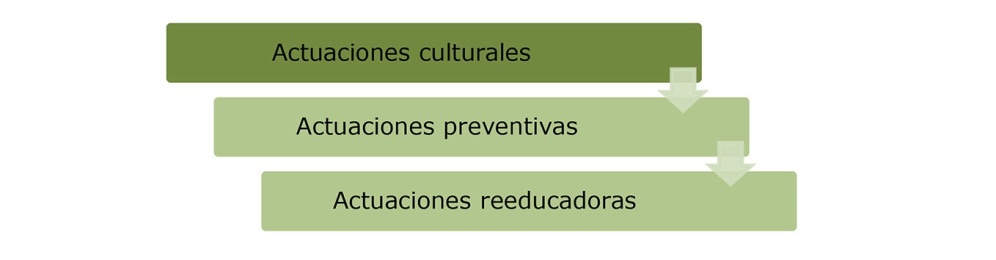 Fuente: Elaboración propiaFigura1.2.Espacios de intervención del educador social escolar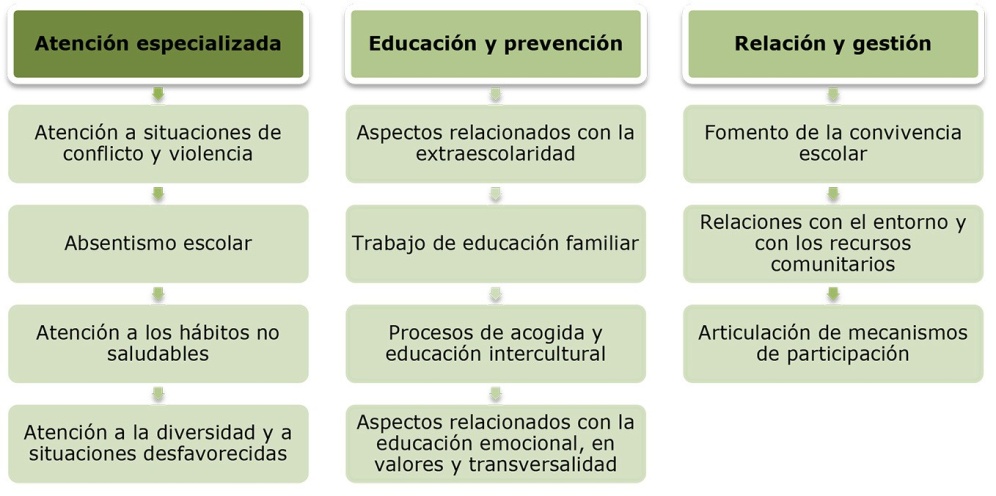 Fuente: Elaboración propia a partir de Méndez (2007) y Santibáñez (2006)Competencias y funciones del educador social escolarFigura 1.3.  Competencias profesionales del educador social en centros educativos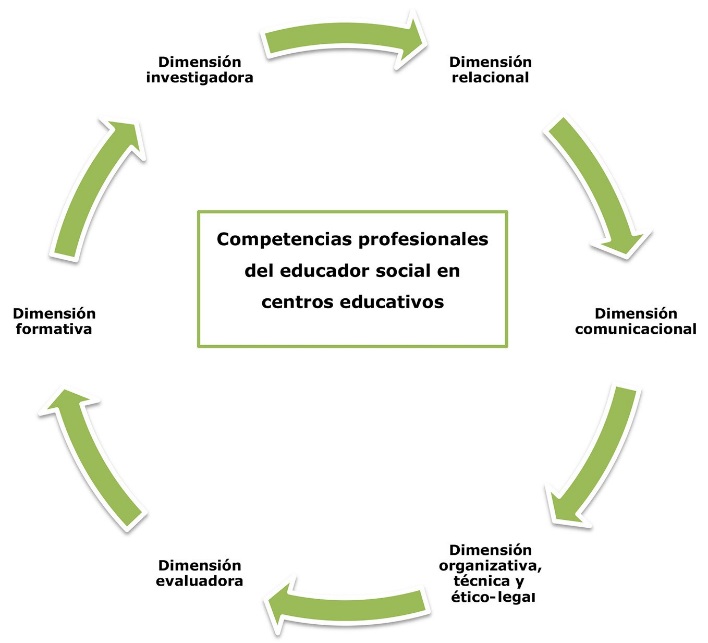 Fuente: Sarrado y Fernández-Díaz (2012, p. 65).ResultadosAgentes de intervención socioeducativa y situaciones que requieren intervenciones específicas en los centros Tabla3.1.	Porcentajes respecto a las personas encargadas de la acción socioeducativaNota: ordenadas de mayor a menor por valor del porcentajeFigura3.1.	Representación gráfica de las personas encargadas de la acción socioeducativa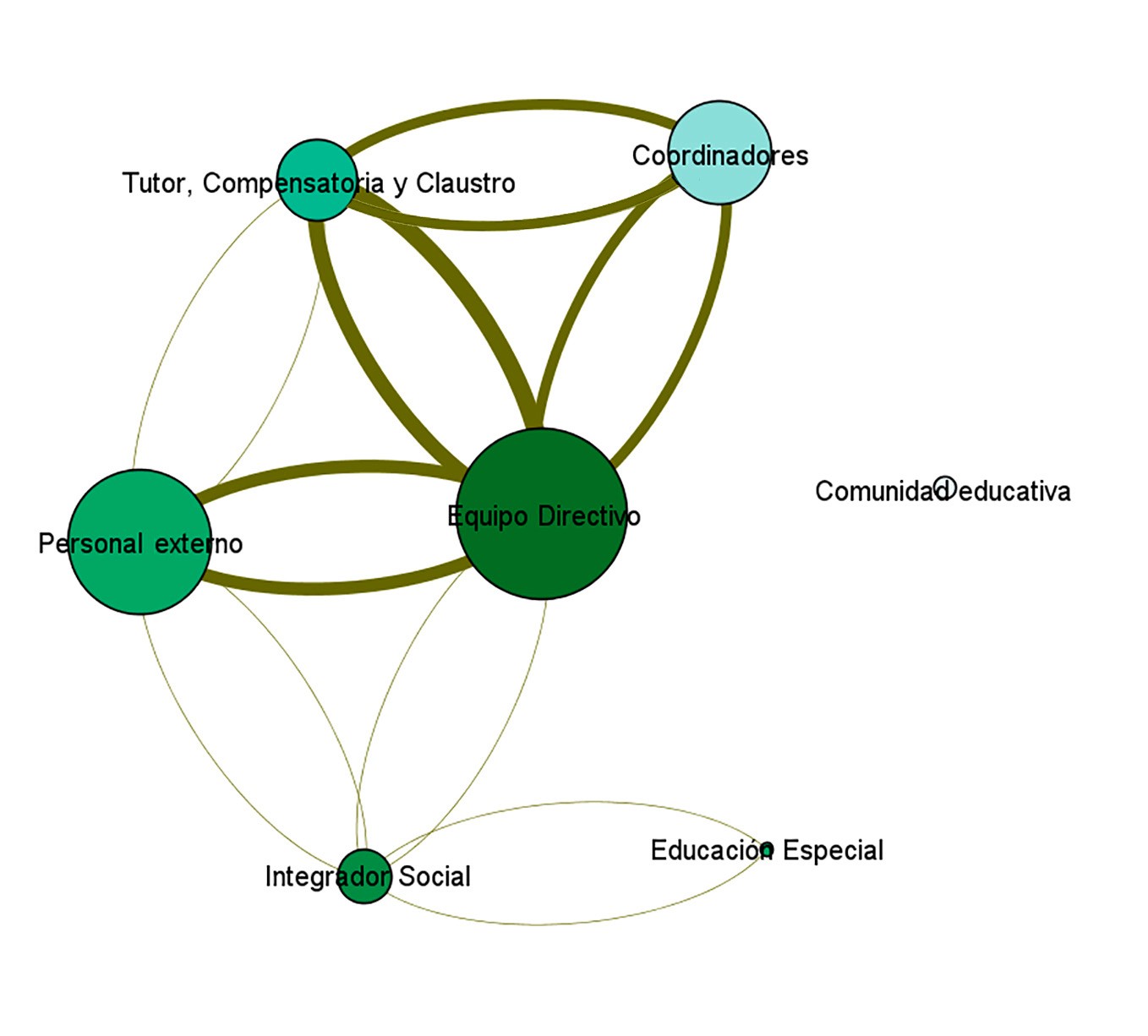 Tabla3.2.  Resultados descriptivos en situaciones de intervención socioeducativa (rango 0-3)Nota: ordenadas de mayor a menor por valor de la media.Figura3.2.	Representación gráfica de las situaciones de intervención socioeducativa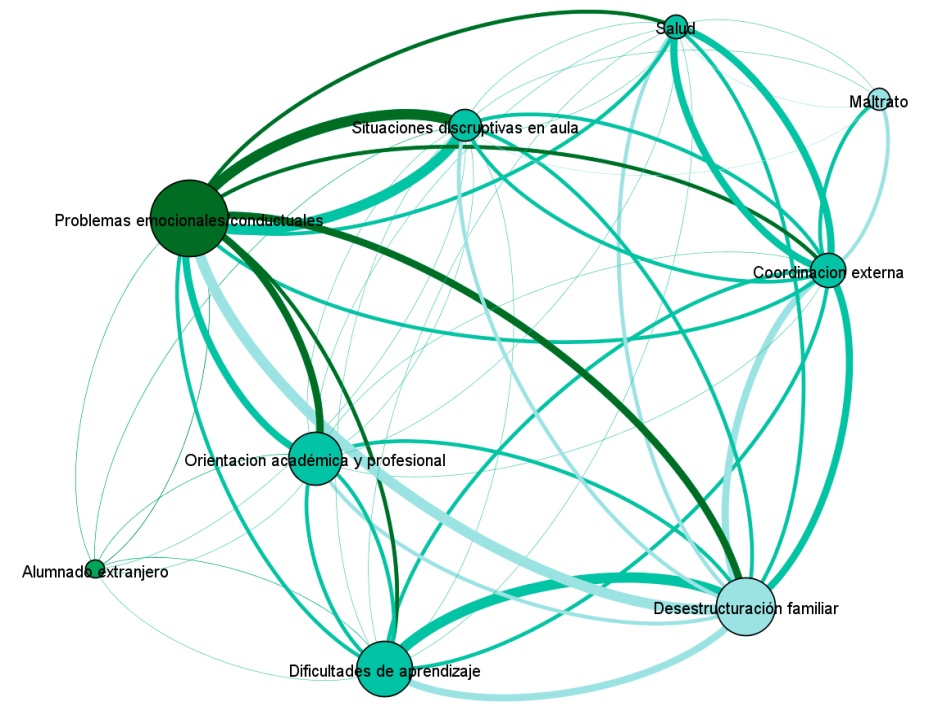 El trabajo de los agentes de intervención socioeducativaTabla 3.3. Resultados descriptivos referidos a las funciones (rango 0-3)Nota: ordenadas de mayor a menor por valor de la media en frecuencia de ejecución.Figura 3.3. Relación frecuencia-importancia a partir de la mediana de las funciones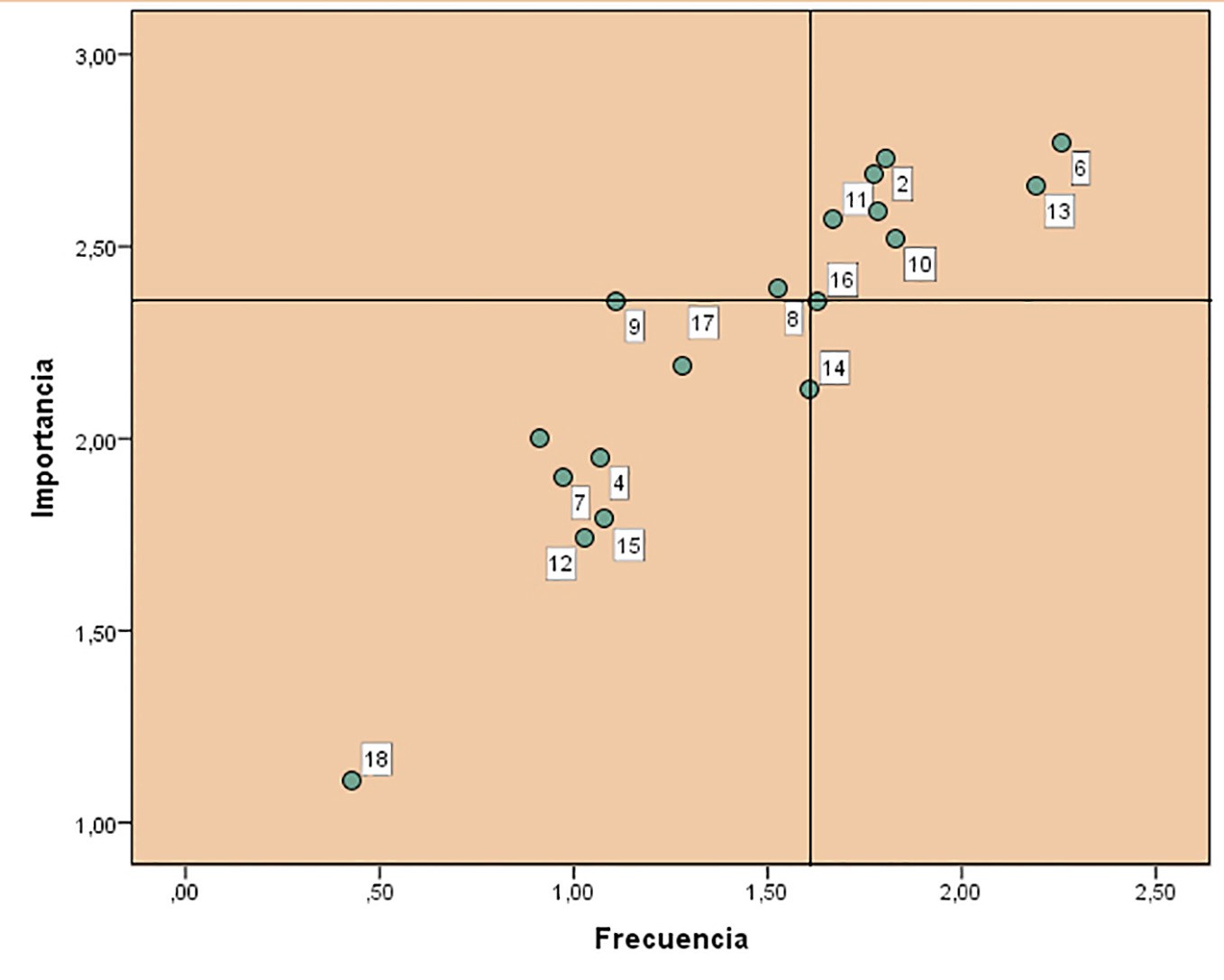 Nota: ordenados de mayor a menor por valor de la mediaTabla 3.4. Resultados descriptivos en problemas en el desarrollo de la labor socioeducativa Nota: ordenados de mayor a menor según valor de la medianaFunciones socioeducativas del educador socialTabla 3.5. Prueba de Medianas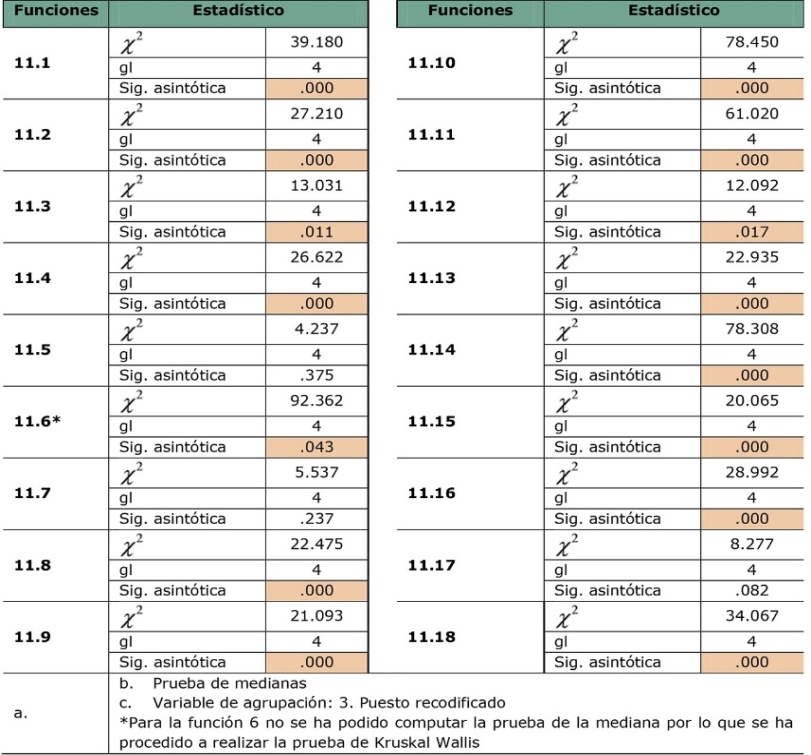 Tabla 3.6. Funciones desarrolladas por los educadores sociales en los centros escolaresPersonal encargado de la acción socioeducativaSí  (n=440)Sí  (n=440)Personal encargado de la acción socioeducativaf%3.    Psicopedagogo / Orientador42295.94.    Maestro / Profesor32072.77.    Profesional de Pedagogía Terapéutica27763.01.    Educador Social11425.95.    Profesional de Servicios a la Comunidad10022.72.    Trabajador Social8118.4Otro5526.6Atención a las siguientes situacionesSx%%%%NAtención a las siguientes situacionesSx0123N1.    Absentismo Escolar1.74.999.138.222.330.54407.    Marginalidad del entorno1.70.908.435.034.821.84409.    Falta de atención1.62.877.740.933.018.44403.    Acoso entre compañeros1.40.8710.056.117.516.44402.    Violencia escolar1.38.8912.552.519.515.54408.    Falta de recursos económicos1.37.9216.644.125.014.34404.    Consumo de sustancias1.18.8921.650.516.811.14405.    Problemas conductas alimenticias1.04.8525.255.210.29.34406.    Sexualidad0.91.9540.039.310.210.544010. Otros1.97.9711.214.939.834.0241FuncionesFrecuenciaFrecuenciaImportanciaImportanciaFuncionesXSxXSX6.Diseño y desarrollo de programas atención a la diversidad2.260.882.77.4413.Asesorar y prestar apoyo socioeducativo2.190.842.66.5310.Desarrollo de programas de orientación1.831.072.52.582.Mediación en conflictos de convivencia y su resolución1.800.732.73.473.Organización y coordinación Plan de convivencia1.780.902.59.551.Detección y prevención de factores de riesgo1.770.822.69.4911.Desarrollo de programas prevención y control absentismo1.671.042.57.5816.Asesoramiento proceso de enseñanza aprendizaje1.630.992.36.6714.Actividades docentes1.611.102.13.858.Diseño y desarrollo de programas de comunicación1.520.922.38.6417.Diseño, implementación proyectos socioeducativos1.280.902.19.699.Organización y desarrollo de escuela de padres1.110.932.36.6515.Tutor de grupo de alumnos1.081.021.79.874.Organización y gestión de servicios culturales1.070.821.95.7412.Organización actividades extraescolares1.030.921.74.827.Diseño y desarrollo de programas de cooperación0.970.841.90.735.Diseño y desarrollo programas interculturales0.910.782.00.6818.Control del alumno de transporte escolar0.430.911.11.99Dificultades del trabajo socioeducativoSx%%%%NDificultades del trabajo socioeducativoSx0123N6. Falta de recursos económicos2.050.833.621.640.734.14402. Indefinición de mis tareas profesionales 1.940.772.725.047.724.54404. Falta de estructura e infraestructura 1.930.866.422.343.627.74401. Falta de reconocimiento profesional1.870.855.726.443.025.04407. Falta de conocimiento de otras lenguas1.630.828.234.543.413.64405. Los encargados de la acción socio-educativo  son personal visto como “una especie de chico para todo”1.590.869.837.537.015.74408. Exceso de número de centros para atender1.501.0118.932.528.620.04403. Incomprensión y falta de colaboración por parte de los compañeros docentes1.470.808.646.633.611.14409. Asignación de tareas docente1.460.9014.339.332.014.3440  10. Otras2.030.9110.87.849.032.4102FuncionesCategoríasCategorías1. Detección y prevención de factores de riesgo que ocasionan situaciones socioeducativas desfavorablesProfesor-Educador(χ2=7.936; p.0.048)1. Detección y prevención de factores de riesgo que ocasionan situaciones socioeducativas desfavorablesEducador-Orientador(χ2=9.204; p.0.002)2. Mediación en conflictos de convivencia y su resoluciónPedagogo Terapéutico-Educador(χ2=14.992; p.0.001)2. Mediación en conflictos de convivencia y su resoluciónEducador-Orientador(χ2=20.521; p.0.000)4. Organización y gestión de servicios culturales, de ocio y tiempo libre.Orientador-Educador(χ2=14.988; p.0.001)4. Organización y gestión de servicios culturales, de ocio y tiempo libre.Pedagogo Terapéutico-Educador(χ2=11.711; p.0.006)8. Diseño y desarrollo programas, seminarios, talleres, charlas y/o actividades de comunicación interpersonalProfesor-Educador(χ2=8.994; p.0.027)8. Diseño y desarrollo programas, seminarios, talleres, charlas y/o actividades de comunicación interpersonalPedagogo Terapéutico-Educador(χ2=19.329; p.0.000)9. Organización y desarrollo de escuela de padres y programas de informaciónPedagogo Terapéutico-Educador(χ2=17.575; p.0.000)9. Organización y desarrollo de escuela de padres y programas de informaciónProfesor-Educador(χ2=9.201; p.0.024)11. Desarrollo de programas y actuaciones de prevención y control del absentismo escolar.Profesor-Educador(χ2=18.535; p.0.000)11. Desarrollo de programas y actuaciones de prevención y control del absentismo escolar.Pedagogo Terapéutico-Educador(χ2=23.706; p.0.000)11. Desarrollo de programas y actuaciones de prevención y control del absentismo escolar.Orientador-Educador(χ2=25.157; p.0.000)13. Asesorar y prestar apoyo socioeducativo al profesorado, familias y alumnado y, en caso necesario, elaborar y desarrollar programas de intervención individualizadaProfesor-Educador(χ2=10.220; p.0.014)18 Control del alumnado que llega al centro en transporte escolarOrientador-Educador(χ2=31.296; p.0.000)18 Control del alumnado que llega al centro en transporte escolarServicios a la Comunidad-Educador(χ2=8.141; p.0.043)18 Control del alumnado que llega al centro en transporte escolarProfesor-Educador(χ2 =8.202; p.0.042)18 Control del alumnado que llega al centro en transporte escolarPedagogo Terapéutico-Educador(χ2=15.611; p.0.001)